Phần đáp án câu trắc nghiệm: Tổng câu trắc nghiệm: 40.SỞ GD&ĐT ĐẮK LẮKTRƯỜNG THPT NGÔ GIA TỰ(Không kể thời gian phát đề) ĐÁP ÁN KIỂM TRA CUỐI HỌC KỲ 2NĂM HỌC 2020-2021 MÔN Vật lí  – Khối lớp 12 Thời gian làm bài : 50 phút 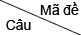 0010020030040050060070081[0.25] C[0.25] C[0.25] A[0.25] B[0.25] C[0.25] B[0.25] C[0.25] -2[0.25] C[0.25] C[0.25] C[0.25] C[0.25] D[0.25] C[0.25] C[0.25] A3[0.25] B[0.25] A[0.25] C[0.25] D[0.25] D[0.25] B[0.25] D[0.25] A4[0.25] D[0.25] D[0.25] D[0.25] D[0.25] A[0.25] C[0.25] B[0.25] D5[0.25] A[0.25] A[0.25] A[0.25] C[0.25] B[0.25] D[0.25] -[0.25] C6[0.25] B[0.25] A[0.25] A[0.25] C[0.25] D[0.25] -[0.25] C[0.25] A7[0.25] D[0.25] D[0.25] C[0.25] -[0.25] C[0.25] B[0.25] A[0.25] C8[0.25] -[0.25] D[0.25] -[0.25] B[0.25] D[0.25] B[0.25] B[0.25] D9[0.25] B[0.25] B[0.25] B[0.25] C[0.25] B[0.25] D[0.25] D[0.25] A10[0.25] C[0.25] C[0.25] B[0.25] A[0.25] A[0.25] C[0.25] D[0.25] B11[0.25] C[0.25] -[0.25] A[0.25] A[0.25] D[0.25] C[0.25] B[0.25] C12[0.25] D[0.25] B[0.25] C[0.25] B[0.25] -[0.25] A[0.25] C[0.25] A13[0.25] B[0.25] C[0.25] D[0.25] B[0.25] A[0.25] D[0.25] A[0.25] B14[0.25] A[0.25] D[0.25] D[0.25] A[0.25] -[0.25] B[0.25] -[0.25] C15[0.25] C[0.25] B[0.25] A[0.25] A[0.25] C[0.25] A[0.25] A[0.25] D16[0.25] C[0.25] D[0.25] C[0.25] C[0.25] B[0.25] C[0.25] C[0.25] C17[0.25] A[0.25] C[0.25] B[0.25] B[0.25] B[0.25] A[0.25] A[0.25] C18[0.25] A[0.25] D[0.25] C[0.25] D[0.25] A[0.25] B[0.25] B[0.25] B19[0.25] C[0.25] D[0.25] B[0.25] D[0.25] C[0.25] A[0.25] D[0.25] A20[0.25] D[0.25] B[0.25] D[0.25] B[0.25] D[0.25] A[0.25] A[0.25] D21[0.25] D[0.25] B[0.25] D[0.25] B[0.25] C[0.25] B[0.25] B[0.25] D22[0.25] C[0.25] D[0.25] C[0.25] C[0.25] C[0.25] D[0.25] B[0.25] -23[0.25] A[0.25] A[0.25] -[0.25] A[0.25] B[0.25] D[0.25] D[0.25] B24[0.25] B[0.25] A[0.25] B[0.25] B[0.25] B[0.25] B[0.25] A[0.25] B25[0.25] C[0.25] B[0.25] C[0.25] -[0.25] C[0.25] A[0.25] C[0.25] D26[0.25] A[0.25] D[0.25] A[0.25] C[0.25] C[0.25] C[0.25] D[0.25] C27[0.25] B[0.25] -[0.25] D[0.25] B[0.25] A[0.25] D[0.25] B[0.25] D28[0.25] -[0.25] A[0.25] C[0.25] A[0.25] B[0.25] -[0.25] C[0.25] B29[0.25] A[0.25] A[0.25] A[0.25] D[0.25] C[0.25] C[0.25] C[0.25] A30[0.25] B[0.25] B[0.25] B[0.25] B[0.25] A[0.25] C[0.25] A[0.25] A31[0.25] D[0.25] D[0.25] D[0.25] A[0.25] D[0.25] B[0.25] D[0.25] B32[0.25] B[0.25] C[0.25] A[0.25] D[0.25] C[0.25] A[0.25] D[0.25] C33[0.25] B[0.25] C[0.25] A[0.25] D[0.25] A[0.25] C[0.25] A[0.25] D34[0.25] D[0.25] B[0.25] B[0.25] C[0.25] B[0.25] B[0.25] A[0.25] A35[0.25] A[0.25] A[0.25] C[0.25] A[0.25] B[0.25] C[0.25] D[0.25] D36[0.25] B[0.25] A[0.25] D[0.25] A[0.25] D[0.25] D[0.25] D[0.25] B37[0.25] A[0.25] C[0.25] D[0.25] C[0.25] D[0.25] D[0.25] A[0.25] C38[0.25] D[0.25] B[0.25] B[0.25] B[0.25] A[0.25] A[0.25] A[0.25] C39[0.25] A[0.25] C[0.25] A[0.25] D[0.25] A[0.25] C[0.25] B[0.25] D40[0.25] D[0.25] B[0.25] D[0.25] A[0.25] B[0.25] A[0.25] B[0.25] B